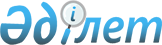 "Ұзынкөл ауданының тұрғын үй-коммуналдық шаруашылық, жолаушылар көлігі және автомобиль жолдары бөлімі" ММ Ұзынкөл ауылында инженерлік жылу желілері мен блоктық-модульдік қазандық құрылысы үшін уақытша өтеулі шектеулі жер пайдалану құқығын беру туралыҚостанай облысы Ұзынкөл ауданы Ұзынкөл ауылдық округі әкімінің 2023 жылғы 4 шілдедегі № 6-ш шешімі
      Қазақстан Республикасы Жер кодексінің 19-бабының 1-тармағы 1-1) тармақшасына, 69-бабы 4-тармағының 2) тармақшасына, "Қазақстан Республикасындағы жергілікті мемлекеттік басқару және өзін-өзі басқару туралы" Қазақстан Республикасы Заңының 35-бабы 1-тармағының 6) тармақшасына сәйкес Ұзынкөл ауданы Ұзынкөл ауылдық округінің әкімі ШЕШІМ ҚАБЫЛДАДЫ:
      1. "Ұзынкөл ауданының тұрғын үй-коммуналдық шаруашылық, жолаушылар көлігі және автомобиль жолдары бөлімі" мемлекеттік мекемесіне инженерлік жылу желілері мен блоктық - модульдік қазандық құрылысы үшін Ұзынкөл ауданы Ұзынкөл ауылдық округі аумағында жалпы көлемі 2,5 гектар жер учаскесін пайдалануға қауымдық сервитут белгіленсін.
      2. "Ұзынкөл ауданы Ұзынкөл ауылдық округі әкімінің аппараты" мемлекеттік мекемесі Қазақстан Республикасының заңнамасында белгіленген тәртіпте:
      1) осы шешімге қол қойылған күнінен бастап бес жұмыс күні ішінде оның мемлекеттік және орыс тілдеріндегі электрондық түрдегі көшірмесін Қазақстан Республикасы Әділет министрлігінің "Қазақстан Республикасының Заңнама және құқықтық ақпарат институты" шаруашылық жүргізу құқығындағы республикалық мемлекеттік кәсіпорнының Қостанай облысы бойынша филиалына ресми жариялау және Қазақстан Республикасы нормативтік құқықтық актілерінің эталондық бақылау банкіне енгізу үшін жіберілуін;
      2) осы шешімді ресми жарияланғанынан кейін Ұзынкөл ауданы әкімдігінің интернет - ресурсында орналастырылуын қамтамасыз етсін.
      3. Осы шешімнің орындалуын бақылауды өзіме қалдырамын.
      4. Осы шешім алғашқы ресми жарияланған күнінен бастап қолданысқа енгізіледі.
					© 2012. Қазақстан Республикасы Әділет министрлігінің «Қазақстан Республикасының Заңнама және құқықтық ақпарат институты» ШЖҚ РМК
				
      Ұзынкөл ауылдық округінің әкімі 

К. Нурмагамбетов
